Financial Aid/Scholarship Resources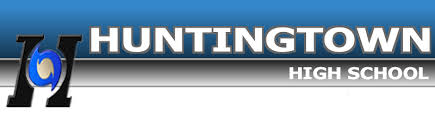 Additional financial/scholarship resources can be found in the Guidance office.www.dfwinternational.org/resource_centerwww.ncaa.orgwww.salliemae.comwww.collegnet.com/mach25www.scholarship-ar-us.orgwww.hispanicscholar.comwww.gmsp.orgwww.uncf.orgwww.mcdonalds.com/countires/usa/community/education/scholarships/www.hbcu-central.com/schloarships.shtmlhttp://scholarshipsearchcentral.com/walmart_scholarships.shtmlwww.studentscholarshipsearch.com/scholarship-search-ebookwww.eduinconline.com/eduweb/applywww.scholarshiphelp.orgwww.centralsb.orgwww.zinch.comwww.gocollege.comwww.easi.ed.govwww.wiredscholar.comwww.apsanet.orgwww.angelfire.comwww.schoolsoup.comwww.usafunds.orgwww.studentawardsearch.comwww.cappex.comwww.entral-scholarship.orghttp://srnexpress.comwww.schlarshipexperts.comwww.making-a-difference.comwww.college-scholarships.comwww.collegeanswer.comwww.fastweb.comwww.finaid.orgwww.studentaid.govwww.meritaid.comStudent Financial Aid Search Engine: Find & Apply For Financial Aid to Pay for College (collegescholarships.org)ScholarshipOwl: The fastest path to college scholarshipswww.bold.orgYour Guide for College Financial Aid - Finaid